NOTICE OF CITY OF ELEPHANT BUTTE REGULAR CITY COUNCIL MEETING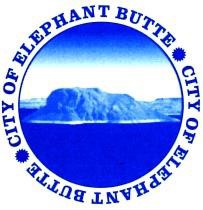 OPEN TO THE PUBLICWednesday, March 21, 2018 Municipal Building – 103 Water Street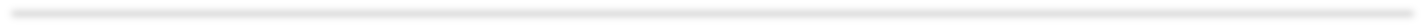 COUNCIL AGENDA – 2:00pmCALL TO ORDER AND PLEDGE OF ALLEGIANCEROLL CALLMayor Eunice KentMayor Pro-Tem Kim SkinnerCouncilor Gerald LaFontCouncilor Dee RogersCouncilor Edna TragerSTATEMENT OF OPEN MEETINGS RESOLUTION & 3 MINUTE LIMIT PER SPEAKER ON ALL ISSUESPUBLIC COMMENTPRESENTATIONS Appreciation to Dee RogersOath of Office Travis AtwellOath of Office Gerald Lafont  South Central Regional Transit District; David ArmijoAPPROVAL OF AGENDA - Council Declaration of Conflict of InterestMAYOR AND COUNCIL REPORTSBOARDS AND COMMITTEE REPORTS AND APPOINTMENTSConfirmation of Appointment of Mayor Pro Tempore Kim SkinnerConfirmation of Appointment of Clerk-Treasurer Karen RiethFIRE CHIEF REPORTCODE ENFORCEMENT REPORTPUBLIC WORKS REPORTCLERK-TREASURER’S REPORTCONSENT ITEMS (Roll Call Vote)Approval of Meeting Minutes March 7, 2018REGULAR ITEMSDisposal of Real Property by the public body; Fire Department AmbulanceResolution 17-18-121 Transfer of funds from General Fund to Sierra del RioDiscussion of Damsite LegislationEXECUTIVE SESSIONNMSA 1978 10-15-1(H)(8) The purchase, acquisition or disposal of real property or water rights by the public body; Rock Canyon EasementDiscussion/Possible Action; Encroachment license or quit claim deed of 5 properties on Rock Canyon Road affected by Easement discrepancyADJOURNMENT